1)  State the order of evaluation of the operators in the following C statement and show the value of x after the statement is performed. x = 5 % 5 + 5 * 5 - 5 / 5;2) Write a C program that reads 2 numbers, person’s weight in kilograms and height in meters, then calculate the user’s BMI according to:Example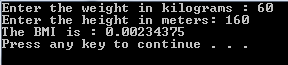 ) Write a C program that calculate the Fahrenheit according to the following equation3Fahrenheit =  Celsius + 32
Example: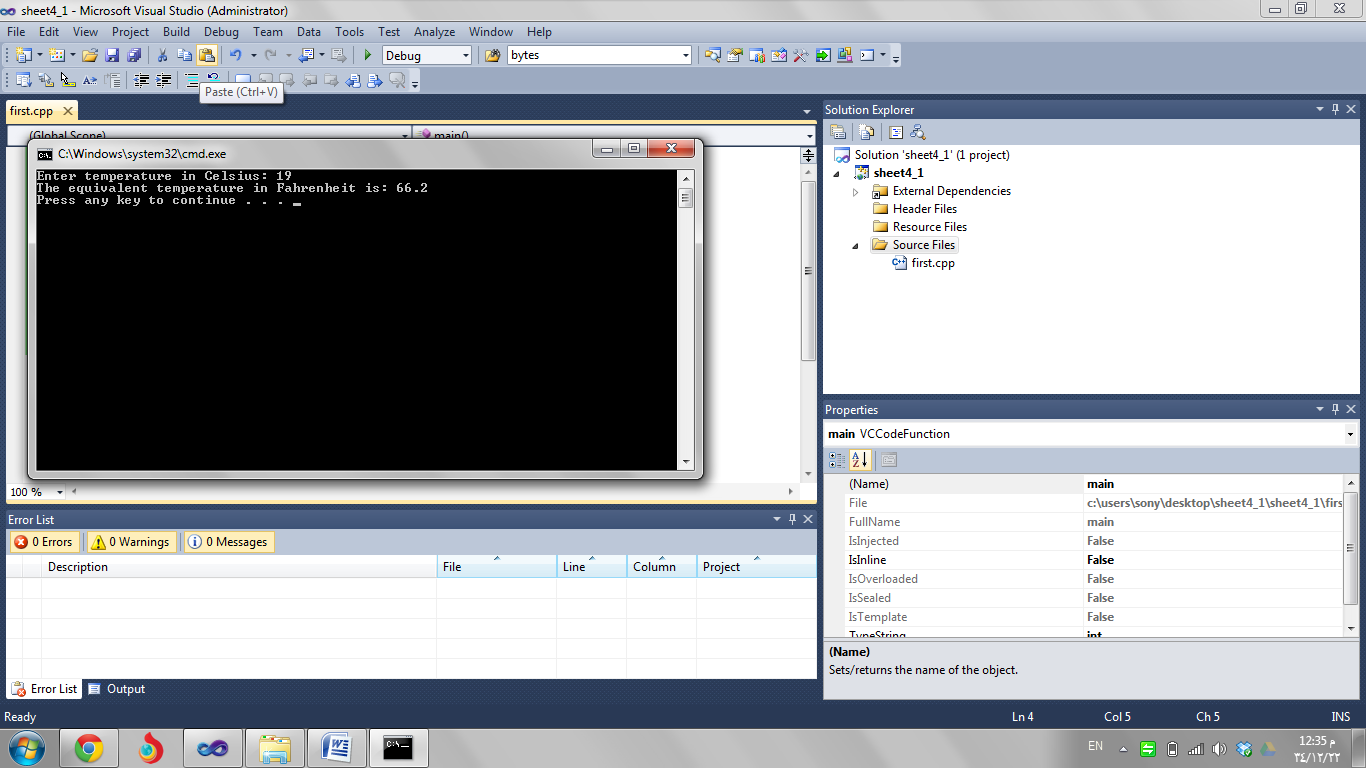 